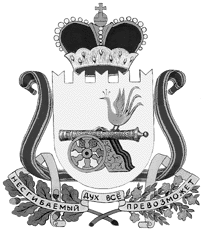 СОВЕТ ДЕПУТАТОВ ТУМАНОВСКОГО СЕЛЬСКОГО ПОСЕЛЕНИЯВЯЗЕМСКОГО РАЙОНА СМОЛЕНСКОЙ ОБЛАСТИРЕШЕНИЕот 21.12. 2021                         №42   с.Туманово      Руководствуясь Федеральным законом от 06.10.2003 №131-ФЗ « Об общих принципах организации местного самоуправления в Российской Федерации», статьёй 43 Устава Тумановского сельского поселения Вяземского района Смоленской области, Совет депутатов Тумановского  сельского  поселения Вяземского    района Смоленской  области  РЕШИЛ:     1. Предоставить в безвозмездное пользование нежилые помещения Областному государственному бюджетному учреждению здравоохранения «Вяземская центральная больница» Смоленской области (согласно приложению).     2.Решение вступает в силу с момента его подписания.     3. Разместить настоящее решение на официальном сайте Администрации Тумановского сельского поселения Вяземского района Смоленской области.Глава  муниципального образованияТумановского сельского поселенияВяземского района Смоленской области                                       М.Г.ГущинaПриложение №1УТВЕРЖДЕНОРешением Совета депутатов                                                                 Тумановского сельского поселения                                       Вяземского района Смоленской области от 21.12.2021 №42ПЕРЕЧЕНЬимущества, передаваемого Администрацией Тумановского сельского поселения Вяземского района Смоленской области в безвозмездное пользование нежилые помещения Областному государственному бюджетному учреждению здравоохранения «Вяземская центральная больница» Смоленской областиО предоставлении в безвозмездное пользование нежилых помещений муниципальным образованием Тумановского сельского поселения Вяземского района Смоленской области Областному государственному бюджетному учреждению здравоохранения «Вяземская центральная районная больница» Смоленской области№п/пНаименование имущества, его характеристикаМестонахождение имущества1231.Нежилые помещения  №3, 3а, 4-14 – общей площадью 124,6 кв.метра на первом этаже (указанные помещения будут использоваться для расположения Шуйского фельдшерско-акушерского пункта Смоленская область, Вяземский район, Тумановского сельское поселение Вяземского района Смоленской области, с.Шуйское, ул. Новоселов, дом 23 